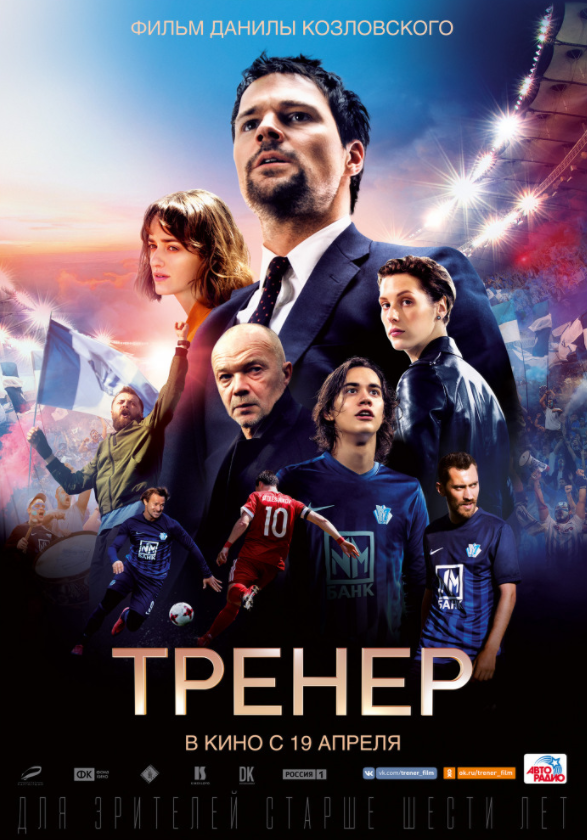 Авторы сценария: Данила Козловский, Андрей Золотарев, Сергей Четверухин	
Режиссер-постановщик: Данила Козловский	
Оператор-постановщик: Федор Лясс	
Художник-постановщик: Сергей Агин	
Художник по костюмам: Варя Авдюшко		
Художник по гриму: Валерия Никулина	Композитор: Олег Карпачев	
Звукорежиссер: Алексей Самоделко	
Производство: «Кинослово», «DK Entertainment», «Студия ТРИТЭ Никиты Михалкова», телеканал «Россия 1», при участии Фонда Кино, 2018 	
Продюсеры: Данила Козловский, Петр Ануров, Леонид Верещагин, Антон Златопольский, Никита Михалков	
В ролях: Данила Козловский, Владимир Ильин, Андрей Смоляков, Ирина Горбачева, Ольга Зуева, Виктор Вержбицкий, Мария Лобанова, Александр Ильин мл., Дмитрий Чеботарев, Аскар Ильясов, Виталий Андреев, Дмитрий Сычев, Алан Гатагов, Николай Самсонов и др.   Возрастное ограничение: 6+Продолжительность: 135 минутДистрибьютор: «Централ Партнершип»«Вконтакте»: https://vk.com/trener_film«Одноклассники»: https://ok.ru/trener_filmФутболист национальной сборной Юрий Столешников в ответственный момент не забивает пенальти. После досадной ошибки Столешников покидает сборную, завершает карьеру и становится тренером маленькой провинциальной команды. Именно с этим клубом Столешникову предстоит совершить чудо и вновь поверить в себя.ФАКТЫСъемки длились 2,5 месяца — с 15 апреля по 5 июля 2017 года.Фильм был снят всего за 56 смен, что невероятно для такого сложнопостановочного проекта.География съемок: Москва, Подмосковье, Новороссийск, Краснодар, Лондон.В столице Кубани съемки проходили на одном из лучших стадионов мира — «Краснодар». Также одна из сцен снималась на знаменитом стадионе Stamford Bridge в Лондоне.Больше всего съемочных дней группа провела в Новороссийске. Здесь в съемках приняли участие около 500 актеров массовых сцен, жителей города. Те, кто составил «фанатское движение», по окончании работы в Новороссийске как настоящие фанаты за свой счет поехали в Краснодар, где продолжали сниматься и поддерживать съемочную группу с трибун.Городской стадион Новороссийска для съемок пришлось практически перестроить. Все игроки команды «Метеор» — актеры, умеющие профессионально играть в футбол, а также прославленные футболисты: Дмитрий Сычев и Алан Гатагов.Название «Метеор» и фирменный логотип клуба придумал художник-постановщик картины Сергей Агин.До старта съемок актеры-футболисты 1,5 месяца посвятили тренировкам и разучиванию комбинаций. «Вторым домом» для группы стал стадион «Янтарь» в Строгине.Для проекта было разработано, закуплено и произведено около 5000 единиц футбольной экипировки. Съемочная группа, когда позволяла погода, переодевалась в клубные ветровки и бейсболки, иногда для удобства «сливаясь» в кадре с болельщиками и командой. Александр Ильин не только сыграл лидера фанатов, но и спел все главные фанатские песни вместе со своей группой «План Ломоносова».Еще до старта российского проката «Тренер» был продан более чем в 20 стран, включая Китай, страны Западной и Восточной Европы, Латинской Америки и др.ИГРА МЕЧТЫДанила Козловский, режиссер, продюсер, автор сценария, исполнитель роли Юрия СтолешниковаИзначально «Тренер» был для меня исключительно продюсерским проектом. Задача была сочинить историю и найти правильного для нее режиссера. Но впоследствии, во время разработки концепта и написания сценария, я стал представлять себе визуальное решение картины, героев, цвета, мизансцены, и в какой-то момент у меня возникло четкое понимание и ощущение того, как надо делать это кино, начиная от высказывания и заканчивая стилистическим решением, музыкальным оформлением и так далее.
Я всегда хотел сыграть футбольного тренера. Сверхэмоциональное, драматическое поведение на бровке, весь этот антураж вокруг (огромные стадионы, переполненные тысячами фанатов) для меня как для артиста всегда были очень привлекательны.
Я рассказал об этой идее Паше Руминову, с которым мы на тот момент сделали «Статус свободен», мой первый продюсерский проект. Он прислал мне небольшой синопсис, в котором я увидел перспективу того, что это может быть интересная зрительская эмоциональная история. Я предложил Паше писать вместе сценарий, но не сложилось — у него возник другой проект, и тогда я стал писать сценарий сам. Сначала появился некий расширенный текст, затем подключился Сережа Четверухин, который написал первый драфт, а потом и Андрей Золотарев, с которым мы все вместе и довели сценарий. Таким образом, нас было трое. Я очень благодарен нашим друзьям — профессиональному клубу «Тамбов» из Первой лиги, куда мы поехали в рабочую экспедицию, где встречались с футболистами и другими членами команды. Я ходил на матчи, общался с тренерским штабом, с врачами, с администрацией, со спортивными агентами, с футболистами. Почему Тамбов? Этот клуб фактически повторял нашу историю: они тоже вышли из Второй лиги в Первую, были очень амбициозно настроены.	
Разумеется как продюсеру мне важно для каждой истории найти своего зрителя. Я убежден: если это рассказано с сердцем, с душой, со страстью, а, главное, если в этом есть жизнь, это найдет своего зрителя. Безусловно, ироничное, а где-то негативное отношение к футболу есть, где-то оно оправдано, где-то незаслуженно. Но он в нашей картине не главное. Главное — личная история людей. Футбол — исключительно некая призма.Петр Ануров, продюсерИдеей «Тренера» со мной поделился Данила Козловский летом 2015 года, с волнением и азартом рассказав о своем замысле и предложив развивать проект вместе. Это тот редкий случай, когда сомнений у меня не возникло, и я с радостью согласился. Нам предстоял непростой, но очень интересный путь длиною почти в три года: от написания сценария и поиска финансирования до выхода фильма в прокат. Я, в общем, футбольный человек, болельщик. Люблю красивый зрелищный футбол, футбол как действо, шоу на современных стадионах, с ярким креативным «болением». Люблю за невероятную драматургию матчей, судеб, за возможность испытать сильные эмоции. ​Все это роднит футбол с профессией кинематографиста. Здесь все совпало — захватывающая  история, прекрасная команда и настоящий человеческий посыл.Андрей Смоляков, исполнитель роли Столешникова-старшего	
Как и всякий мальчишка, я люблю футбол, хороший футбол. Люблю английскую Премьер-Лигу. Во дворе мы постоянно играли, и я в свои пионерские годы был неплохим вратарем. Спортивная тема на какое-то время ушла из нашего кинематографа. В советское время такие фильмы выходили регулярно, это была некоторого рода пропаганда советского спорта. Но в первую очередь фильмы, затрагивающие спортивную тематику, — это хороший сценарный повод, так как на базе любого спортивного соревнования или судьбы спортсмена можно рассказать много интересного. И социальный, и романтический флер в таких картинах существуют в полной мере. 	
Ольга Зуева, исполнительница роли ВариСценарий — это исток жизни фильма. И ровно как жизнь, сценарий должен гореть желанием, иметь цель и быть неповторимым в своих личных проявлениях. В «Тренере» все это было. А еще мне понравилось, что в сценарии не было ощущения этого проплаченного патриотизма, который часто присутствует в фильмах такого масштаба. Это делает фильм «Тренер» честным и настоящим. Что касается героини, мне нравилось, что она была целостным человеком, а не собирательным образом романтической героини.Александр Ильин-мл., исполнитель роли Механика	
Я был футбольным фанатом раньше, ходил на матчи. Сейчас это отошло на второй план, но тема фанатов мне, конечно, знакома. Для меня футбол — это, в первую очередь, просто игра, а не спорт высших достижений. Когда я смотрю футбол, никогда не опускаю возможного момента фарта, понимаю, что в игре может всякое случиться в любой момент. Даже когда счет, казалось бы, уже непоправимый, все равно смотрю до конца и надеюсь.Сергей Агин, художник-постановщик	
Данила — мой давний друг, поэтому я с радостью его поддержал. До «Тренера» я работал на картине «Движение вверх», и у нас уже были наработки, которые мы использовали с точки зрения «спортивного кино». 	Варя Авдюшко, художник по костюмам	
Когда начался продакшн «Тренера», я как раз ходила с идеей, что мне было бы интересно придумать форму для какой-нибудь спортивной команды. Видимо, в воздухе вокруг меня все это носилось, и вдруг Даня предложил сделать с ним эту картину. Это было невероятной удачей и совпадением всех карт. Во-первых, большое счастье работать с Даней, не только удивительным актером, но и режиссером, человеком, с которым невероятно комфортно. Во-вторых, для меня это было очень интересно: и спортивная тематика, и регламенты, как это все можно придумать. Погрузившись в вопрос, я выяснила, что все не так уж и просто. Хотя со стороны может показаться— ну что сложного, господи? Бегают парни в трусах, гоняют мяч… На самом деле существует множество, например, цветовых регламентов. Цвет всех элементов формы одной команды не должен быть похожим на цвет формы другой команды. А формы же несколько видов: тренировочная, домашняя, гостевая, гостевая запасная. И вратари тоже должны категорически отличаться по цвету. Плюс еще есть судьи… У нас было около 10 команд, плюс 2 команды регбистов — объем очень большой. Так что это была достаточно сложная задача, именно по цветовым решениям, в первую очередь. В самом начале мы договорились с оператором, Федором Ляссом, что не будем делать очень пеструю картинку. Что, грубо говоря, попытаемся остаться в режиме трех цветов. 	
Когда в самом начале проекта я свела воедино все команды, чтобы понять масштаб, весь бюджетный и производственный объем, получилось, что нам нужно — произвести, купить, найти — более 5000 наименований футбольной экипировки! Конечно, с этим колоссальным объемом нельзя было справиться без помощи. Нашими партнерами стали компании Nike и Adidas, которые предоставили нам часть формы и обуви. А для 5 команд, которые мы придумывали «с нуля», мы производили оригинальные дизайны совместно с еще одним партнером — компанией «Фан Спорт».	
Помимо футболистов еще были армии болельщиков наших команд, «Метеора», сборной России. И армии эти насчитывали сотни человек, для которых тоже нужно было специально разработать экипировку. Для болельщиков клуба «Метеор» я придумала несколько видов футболок, ветровки, шапки, шарфы, кепки. Все это — сотни и сотни единиц — изготовила та же компания «Фан Спорт».	
Конечно, были у нас и гражданские, как мы их называли, костюмы. Нужно было придумать, как все наши герои выглядят в обычной жизни, через повседневную одежду передать характеры — кто они, что они, откуда. Справиться с этой задачей нам тоже очень помогли партнеры. В случае с костюмами персонажа Данилы это компания Gucci. Столешников одевается с шиком: элегантно, очень красиво, но при этом очевидно, что это мужественный и очень решительный персонаж. А разработкой костюмов героини Иры Горбачевой со мной занималась компания Prada. Нам удалось собрать интересный образ, на мой взгляд, Ира в таком еще не появлялась в кино. Это и модно, и современно. Сильная женщина с трепетной и ранимой душой. 	
КОМАНДАДанила Козловский, режиссер, продюсер, автор сценария, исполнитель роли Юрия Столешникова
Кастинг шел не так долго. Что касается главного героя: я понимал сразу, что хочу сам это играть. Это мое убеждение: если нет ярких ролей, которые тебе предлагают сыграть, значит надо садиться и писать самому. Было несколько замечательных претенденток на роль Лары, но пробы Иры Горбачевой оказались наиболее точными. Роль Вари — был самый проблемный момент, я очень долго не утверждал Олю Зуеву. В какой-то момент уже съемочная группа и мои партнёры стали убеждать меня брать Олю, так как она была самая точная и лучшая… Но я понимал, с каким предубеждением могут отнестись, когда ты утверждаешь на роль главной героини свою девушку. В этом смысле я до последнего опасался всех этих ненужных разговоров, к сожалению, потому что на самом деле всех этих глупостей бояться нельзя, а нужно делать так, как считаешь нужным. Я очень рад, что в итоге у нас замечательная Варя, в исполнении Оли.Ольга Зуева, исполнительница роли ВариБудучи актером нельзя понимать — твоя роль, или нет. Это может понимать только режиссер. Но я понимала, что хочу эту роль, и мне пришлось себя проявить, чтобы заставить режиссера серьезно задуматься о моей кандидатуре. По сценарию Варя была матерью 12-тилетней девочки, и мне было сказано, что я не выгляжу матерью. Я переписала роль, и предложила вариант, где Варя — сестра. Дане это понравилось, но утверждать меня он не спешил, говорил, что я слишком элегантная и женственная. Тогда я написала несколько сцен, где героиня проявляет себя достаточно жестко, и записала сцены на камеру. Но даже тогда Даня не спешил меня утверждать. В результате я была последней в списке актеров, кого утвердили.У меня много схожего с героиней. Но в одном мы отличаемся кардинально. Варя очень сдержана в своих романтичных проявлениях. Ведь в первую и главную очередь она — профессионал. В моем же случае не так: мое человеческое «я» всегда больше моего «я» профессионального. Если я люблю, то не скрываю этого, не ищу оправданий, не даю объяснений.Ирина Горбачева, исполнительница роли Лары	
Попробовать меня на роль Лары предложила наш художник по гриму Лера Никулина, и Данила согласился. Но, когда я прочитала сценарий, подумала, что это не моя роль. Мне показалось, что героиня должна быть старше, серьезнее. Я думала, что меня точно не утвердят, поэтому на встречу с режиссером шла довольно расслабленной внутренне. Мы встретились, поговорили, и через некоторое время мне позвонили и предложили прийти на пробы. И на этих пробах я вдруг поняла, что могу сыграть эту роль. Это одна из тех вещей, которые реализуются здесь и сейчас, и ты вдруг понимаешь: «О, это я могу!». Потому что то, что говорил о Ларе Данила (она — папина дочка, училась в Англии, такая «золотая молодежь»), это совсем не я. И то, что я смогла ее сыграть, меня саму удивило. Будучи сам актером, Данила так круто разбирал образ, что я почувствовала себя в безопасности, потому что рядом был человек, который точно понимал, чего он хочет. Вторых проб не было, меня позвали уже на подтверждение. Даниле было важно каждому лично сказать, что он утвержден на роль, что, конечно, было показателем его отношения к работе. 	
Виктор Вержбицкий, исполнитель роли мэра	
До «Тренера» я не был знаком с Данилой, знал только его работы в кино и театре. Я, пожалуй, еще не встречал такого одержимого человека, неравнодушного к своей профессии и к воплощению своей идеи. Этот проект стал для него чем-то особенным и сокровенным, и его страстное желание сделать свое дело покоряло. А потому я полностью подчинил себя его воле. Автор всегда знает больше, чем артист.	
Я всегда очень дотошно отношусь к материалу, но персонаж в «Тренере» меня заинтересовал. Это роль позиционная, и, независимо от ее отношения к общему хронометражу картины, именно она является основным конфликтным ключом для главного героя. Мой персонаж — это кинематографическое отражение сложившегося у многих представления о российском футболе. Когда мне позвонил Данила, я спросил его: «А мэры такие бывают?». Он сказал, что хочет отойти от стереотипа о градоначальниках в галстуках и с животом. Мой персонаж не отрицательный, он делает все для людей. Нужно жилье — он строит дома, детям сады и школы — строит сады и школы. Все очень логично и прагматично: он делает то, в чем видит перспективу. А для футбола, на его взгляд, пока не имеет смысла делать больше. Что касается героя Данилы, он как раз хочет сделать больше. Есть такая мудрость: рост человека измеряется от пят до затылка, — это философия моего героя. А вот для Столешникова рост человека — от затылка до звезд. В этом посыл и художественная метафора: нужно стремиться определять рост от макушки до звезд, а не в бытовом медицинском смысле — от пят до макушки. 	
Аскар Ильясов, исполнитель роли Рафа	
Очень хорошо помню нашу первую встречу с Данилой на пробах: он сразу зарядил такой энергией! Первая мысль, которая у меня возникла: «Ого, какой он фанатик! Как увлечен тем, что делает!». И это первое впечатление не только не было обманчивым, а стало девизом моего отношения к нему на протяжении всех съемок. 
На пробах я очень волновался, так как было много ребят–претендентов, которые играли гораздо лучше меня. Но на просмотровом матче я забил гол метров с 20-ти и, думаю, это мне помогло.В футбол я играю лет с шести. Когда пошел учиться в театральное, совмещать с тренировками стало сложно, но до сих пор раз в неделю обязательно собираемся с друзьями погонять мяч. Это уже часть ДНК. 	

Виталий Андреев, исполнитель роли Зуева	
В прошлом я профессиональный футболист, играл в СДЮШОРе, но, когда поступил в театральную академию, пришлось с футболом завязать. Участие в этом проекте для меня — воплотившаяся «мечта в наушниках», когда идешь по улице с музыкой в телефоне и представляешь себе невероятную судьбу.	
Общий уровень актеров-футболистов был достаточно высок, и я бы не сказал, что я как-то сильно выделялся. Как не сказал бы, что мне, человеку технически оснащенному, было легче сниматься, поскольку мой персонаж — такой дриблер атакующего плана, было очень много технически сложных моментов. Но мы справились, реально стали командой. И у меня с тех пор будто две жизни: роль Зуева — это такой след, что теперь я в глубине души всегда в чем-то Зуев. Александр Ильин-мл., исполнитель роли Механика	
Мы не были знакомы с Данилой до «Тренера», и я шел на первую встречу, сомневаясь, так как это его дебютный режиссерский проект. Но он меня абсолютно увлек историей, которой так горел сам. На съемках совершенно не было ощущения, что это дебютная картина. Было ясно, что Данила понимает, что делает, чего он точно хочет, и отлично разбирается в теме. И было видно, что абсолютно всем интересно делать это кино вместе: и актерам, и всем цехам. 	
Данила Козловский, режиссер, продюсер, автор сценария, исполнитель роли Юрия СтолешниковаЯ бесконечно счастлив, что в нашей картине играют Ильины — Владимир Адольфович и Саша. Невероятные люди, потрясающие профессионалы и большие артисты, они абсолютное украшение нашей картины. А Саша не только сыграл, но еще и спел все свои главные фанатские песни во главе со своей командой, которая называется «План Ломоносова». Более того, я записал с другим коллективом фанатскую песню, послал ее Саше, чтобы он ознакомился с фонограммой, с которой они будут работать на съемочной площадке, и он мне прислал письмо, в котором сказал, что ему кажется, что это не совсем точная версия, и предложил сделать свою. И они за свой счет сняли студию и с группой записали тот вариант фонограммы, под которую они в итоге работали на съемочной площадке. И этот вариант оказался гораздо точнее, чем тот, что предложил им я.	
Наша команда «Метеор» состоит из действующих футболистов и ребят, уже завершивших свою спортивную карьеру. У нас актеры — это и Алан Гатагов, и Дима Сычев, который является экс-футболистом московского «Локомотива» и сборной России. Отличные ребята, которые очень сильно помогали и в кадре, и за кадром, в обсуждении футбольных сцен, и вообще: они были настоящими капитанами команды «Метеор». У нас прекрасные молодые артисты Дима Чеботарев, Виталий Андреев, Аскар Ильясов, Николай Самсонов, Руслан Братов.	
Разумеется, мы понимали, что футболист — это и другая пластика, и другой бег. Нельзя просто играть на уровне дворового футбола и изображать футболистов, которые играют наравне с клубами из Премьер-Лиги. Должны быть либо реальные футболисты, либо актеры, которые занимались футболом профессионально. Поэтому мы изначально поставили себя в довольно сложное положение, выбирали исключительно из соотношения актерского таланта и умения играть в футбол. После утверждения, артисты каждый день до съемок ходили на стадион «Янтарь», где играет клуб «Строгино», и на их территории тренировались с профессиональными тренерами.Дмитрий Сычев, футболист, исполнитель роли Додина Кино смотрят все, и все мечтают хоть раз оказаться по ту сторону экрана, и я не исключение. Было безумно интересно участвовать в создании этого фильма, прочувствовать до мельчайших нюансов жизнь настоящего актера. Это был шикарный опыт, но очень непростой.Естественно, я помогал ребятам и нашей съемочной группе профессиональными советами, чтобы футбол получился максимально красивым, реалистичным и в то же время понятным всем. У нас был собран коллектив, который прекрасно играл и разбирался в футболе.СЛЕДИ ЗА МЯЧОМ!Данила Козловский, режиссер, продюсер, автор сценария, исполнитель роли Юрия СтолешниковаФедор Лясс — это самый правильный оператор для нашего фильма. Он не занимался операторским самоутверждением, как это часто бывает, а помогал. Для него главным был кадр и результат. Федя абсолютный товарищ, он поддержал меня в довольно непростой ситуации, когда мы встали перед выбором — кто будет снимать сложные футбольные эпизоды. На таких картинах всегда есть постановщик спортивных сцен. Люди, понимающие специфику этого процесса. Так было на «Легенде №17», когда приехали канадские специалисты, имеющие огромный опыт съемок хоккейных сцен, так было на «Движении вверх», так должно было быть и у нас. Мы связались с английской компанией, которая снимает по всему миру: и для мадридского «Реала», и для «Барселоны», и для «Милана». Ребята занимаются этим профессионально, снимают рекламу для мировых спортивных брендов. Они приезжали в Москву, мы встречались, продумывали концепцию. Параллельно с этим мы проводили собственные тесты: экспериментировали с камерами, с оптикой, со всевозможными операторскими приспособлениями, с канатными дорогами, с самобеглыми тележками и т.д. Мы просто снимали футбольные площадки, работали с артистами, а потом садились, монтировали и смотрели, что из этого получается. И, когда наши переговоры зашли в тупик, я взял паузу и через два дня сказал, что мы футбол снимем сами, и Федя Лясс меня в этом поддержал, хотя для него это тоже была дополнительная сложность. Это значит, что футбол снимаем мы, а не какой-то дядя, который имеет опыт и нам подскажет, как надо действовать на площадке. У тебя всего 12 часов, и тебе надо снять огромное количество материала, в том числе и отличный футбол, путем проб и ошибок, на которые у нас не так много времени. Забегая вперед, могу сказать, что это было правильное решение. Потому что любой консультант предлагал нам типичный рекламный путь съемок футбола: хромакей, слоумоушн, медленные эффектные кадры и т.д. Мы же хотели залезть внутрь этой игры, понять, что же там происходит, что они чувствуют, когда бегают как ненормальные за этим мячом. В общем, мы оказались одни и, как часто бывает, когда ты оказываешься в экстремальной ситуации, ты начинаешь действовать. То же самое было и с нами. Мы стали придумывать, экспериментировать с камерой, совмещать несовместимое, в результате всего этого винегрета получился наш собственный стиль, который на сегодняшний день точно уникальный. Это не значит, что мы сняли футбол круче и лучше всех, это не нам решать, но это значит, что так его никто не снимал, это точно.НА ПОЛЕ И ЗА ЕГО ПРЕДЕЛАМИДанила Козловский, режиссер, продюсер, автор сценария, исполнитель роли Юрия СтолешниковаНам очень повезло с Новороссийском. Я считаю, это фантастический с точки зрения кинематографа город. К огромному счастью для нас, он еще не был так подробно исследован в российском кино. Он потрясающий! С удивительными жителями, которые каждый день, а то и по ночам, с невероятным фанатизмом и интересом приходили на съемочную площадку и работали.	Стадион «Краснодар» — это один из лучших стадионов в мире. Когда мы его увидели изнутри, я сразу понял, что я хочу снимать свое кино здесь, на самом красивом стадионе в нашей стране. Я получил огромное удовольствие. Спасибо Сергею Николаевичу Галицкому, человеку, который его построил и создал команду «Краснодар», поверил нам и впустил нас в свой потрясающий дом. Также один из финальных эпизодов мы снимали на легендарном Stamford Bridge в Лондоне. Совершено незабываемое время. Огромное спасибо Роману Аркадьевичу Абрамовичу и Марине Грановской, которые доверили нам имя «Челси» и сделали все для того, чтобы съемочный период в Англии был таким запоминающимся.Сергей Агин, художник-постановщик	
Сначала мы планировали практически все снимать в Краснодаре, но я настоял, чтобы часть съемок была в Новороссийске. Он оказался очень кинематографичным, и благодаря этому мы создали образ некоего милого провинциального городка, который стал еще одним действующим героем фильма. В Новороссийске было интересно придумать сам город, сам мир, в который попадает наш главный герой. 	
Стадион в Новороссийске пришлось перестраивать, перекрашивать. Мы хотели показать контраст между великолепным стадионом в Краснодаре и маленьким, уютным — в Новороссийске.Петр Ануров, продюсерМы работали на лучших современных российских и европейских стадионах. Футбольное сообщество — команды, Российский Футбольный союз, тренеры, футболисты, врачи, судьи — все эти люди приняли нас как своих и очень нам помогли. 	
	Варя Авдюшко, художник по костюмам	
Это был такой челлендж, такое испытание для меня! Сложной задача была не только в смысле дизайна, но и логистически, организационно: вовремя получить все элементы формы, вовремя подобрать цвет паттерна для печати для каждой команды, вовремя разработать шрифты, вовремя сделать все нанесения, проследить, чтобы все это в определенное время прибыло на площадку... Очень-очень много было разных составляющих, которые параллельно с творчеством нужно было сводить воедино. И это был невероятный труд команды моих хрупких девчонок, которые тягали тюки с формой, стирали ее и снова пачкали, после чего опять стирали, часто недосыпали, недоедали, но рвались в бой наравне с нашими футболистами и со всей остальной группой.	Ирина Горбачева, исполнительница роли Лары	
Самым сложным была расстановка сил режиссер-актер/актеры. Я до этого так никогда не работала, и у Данилы такого опыта не было. Ты играешь с партнером как с артистом, но в то же время понимаешь, что он сейчас оценивает тебя как режиссер. Раньше я никогда не играла такой собранный образ, плотный, без всего лишнего, без грязи в словах. Режиссер добивался от меня, чтобы я не была собой. Он вытачивал какую-то свою задуманную Лару. У меня не сразу получилось почувствовать героиню. И мне, конечно, пришлось себя ломать, найти в себе то, что режиссер хотел видеть в образе Лары. Перед выходом на площадку я себя накачивала, искала в себе нужные эмоции. Дмитрий Чеботарев, исполнитель роли Масяни	
Весь съемочный процесс был восхитительным! Сам факт того, что я являюсь капитаном команды, в которой играют Сычев, Гатагов и Козловский, делал меня счастливым. Будто сбылась детская мечта: я был капитаном профессиональной команды, играл на стадионе «Краснодар», на весь стадион показывали мое фото... 	
Был момент, когда мы снимали сложную футбольную сцену, и у меня что-то не получалось с точки зрения техники. Я же все-таки не футболист. Но Даня дал команду «Снято!», и я тогда сказал: «Ни черта, нужен еще дубль!». Это был очень напряженный момент, но классный: мы так по-мужски встретились лбами, но в этом не было никакой агрессии, а было обоюдное горячее желание добиться отличного результата. Надеюсь, получилось.	

Аскар Ильясов, исполнитель роли Рафа	
У нас были дублеры, ребята, которые мега круто играли в футбол. Но, когда я в первый раз увидел своего дублера, то поставил себе задачу, чтобы он ни разу на проекте не вышел на площадку. Это меня мотивировало. И мне это удалось: он ни разу так и не вошел в кадр мне на замену. Это моя личная маленькая победа. И, кстати, профессиональные футболисты, которые снимались вместе с нами, уставали раньше нас. Они привыкли бегать в «рабочем» режиме по 90 минут, а тут нужно было по 10 часов. 	 
Дмитрий Сычев, футболист, исполнитель роли Додина Больше всего запомнилась безумная атмосфера единства, бешеной энергетики, профессионализма, которой был заражен каждый человек на съемочной площадке с идеей создать действительно что-то значимое и настоящее. Это очень яркое впечатление.ИГРАЮЩИЙ ТРЕНЕРДанила Козловский, режиссер, продюсер, автор сценария, исполнитель роли Юрия СтолешниковаРазногласий между режиссером и продюсером не возникало.  До этого я как продюсер сделал несколько картин и, как мне кажется, это правильный опыт для любого режиссера. Ты должен точно понимать, каким инструментарием ты обладаешь для того, чтобы решить свои художественные задачи. Очень полезно каждому режиссеру пройти продюсерскую школу и не думать, что все продюсеры — пошляки или разрушители твоих больших художественных затей и ничего не понимают. На самом деле кинопроизводство в России — вещь очень сложная, денег часто не хватает, а при этом есть мировые стандарты, которые достигаются гораздо большим бюджетом. В этом смысле продюсерский цех пытается быть изобретательным. Пытается за свои 3 рубля снять конкурентоспособное кино.	
Разногласий больше возникало между режиссером и актером, потому что не было человека, который мог ко мне подойти и сказать: «Дань, вот так и так, здесь хорошо, здесь плохо. Здесь поправь, здесь уточни». Было несколько раз, когда я на автомате подбегал к плейбэку и ждал, что ко мне подойдет режиссер и скажет как надо.	
Когда ты четко понимаешь, что ты хочешь от своей команды, что ты хочешь от себя, от актеров, оператора, что ты хочешь вообще от этой истории, и если ты сумеешь заразить и заставить команду поверить в твою идею, в свой фильм, у тебя получится.Петр Ануров, продюсерВпервые в моей практике режиссер и исполнитель главной роли — один человек, а еще и соавтор сценария, и один из продюсеров. Данила взвалил на себя огромный психологический и физический груз и прекрасно с ним справился.
Варя Авдюшко, художник по костюмам	
Вся наша огромная махина организаций — команда производства, актеры, футболисты, болельщики — весь этот организм не мог существовать без руководителя. Насколько же я была приятно удивлена, поражена Данилой! Абсолютно уникальный человек, уникальный режиссер и организатор. Мало того, что он, конечно же, великий актер, так еще и как он мог зажечь сотни людей, которые вовлечены в съемки! Это и футболисты, которым нужно было часами бегать и играть и на холоде, и под дождем, и под палящим солнцем. Это и сотни болельщиков, которые должны были работать на трибунах в 50-градусную жару. Это и наша группа, все члены которой, разумеется, уставали и недосыпали, но честно отдавали все, чтобы этот проект получился. Чтобы в конце концов мы всей нашей большой съемочной командой победили. Заслуга Данилы в этом огромна! Это его невероятное качество — зажигать людей, вселять в них веру и оптимизм. И самое главное, благодаря ему даже самая сложная работа, в самых непростых условиях, делалась с большой радостью, не из-под палки или просто за зарплату. Видя, с какой энергией работает сам Данила, насколько он сам себя не щадит, отдается без остатка своим идеям, ты настолько этим заражаешься, что уже не можешь остановиться! У тебя нет никаких сомнений, что нужно чем-то жертвовать ради общего результата. Когда руководитель так вдохновляет, по-другому просто не может быть. 	
Ольга Зуева, исполнительница роли ВариРаботать с Даней было самым лучшим, что случилось в моей профессиональной жизни. Первый день был, скорее всего, самым волнительным не только для Дани, но и для меня. Я очень хорошо помню свой первый день на площадке в роли режиссера. Это очень ответственно: как ты себя поставишь, так и будет дальше. Про тебя все всё сразу понимают. И про Даню тоже было все понятно. Он взял все в свои руки, я бы даже сказала, взял больше, чем нужно. Как абсолютный лидер он уверенно вел свою команду к нашей общей цели, выкладывался на 200% и требовал от людей выкладываться по максимуму. Мне даже показалось, что люди за ним не успевали, никто не ожидал такого напора. Я точно не ожидала. У меня обычно высокие ожидания, но здесь, как оказалось, результат их превзошел.У него есть редчайший талант заражать людей собой, своей идеей, поэтому люди и идут за ним, и эта общая отдача делу чувствуется в процессе. Даня точно знал, что хотел от каждого звена, и, если он не получал это сразу, он никогда не останавливался на достигнутом, а дожимал до конца, никогда не бросал, не получив свои 200%. Он невероятно щедр с актерами: объяснит, покажет, если надо — сыграет для примера. Про режиссеров часто говорят: этот — актерский режиссер, а этот — операторский. Про Даню так не скажешь. Он участвовал в операторской работе так же вовлеченно, как в работе с артистами. Он разобрался во всех камерах, линзах, объективах и никогда не оставлял операторское решение на оператора. Это всегда был сговор. Поэтому после «Тренера» у меня было такое ощущение, что я прошла самую крутую школу режиссеров на Земле.Андрей Смоляков, исполнитель роли Столешникова-старшего	
Данила счастливый человек — он одарен от природы, и у него замечательная театральная школа в театре, которым руководит один из лучших театральных режиссеров мира Лев Додин. Работая с таким мастером как Додин, можно учиться многому: и осмыслению картины, и работе с актерами. На площадке это было заметно, так как Данила был предельно конкретен в задачах, которые он ставил, предельно внимателен, предельно придирчив. Было хорошо и плодотворно, это был продуктивный творческий процесс, потому что режиссер знал, чего он хочет. 	Аскар Ильясов, исполнитель роли Рафа	
Мы с парнями, с командой актеров, за время съемок стали очень дружны, притерлись друг к другу. Это заслуга Данилы: ему удалось собрать группу людей, в которой никто не выпадал из компании, и он нас объединял во время съемок — настоящий тренер! 
Дмитрий Чеботарев, исполнитель роли Масяни	
Помогало даже не то, что Данила сам актер, а помогала его заряженность на работу, его максимальное включение. Когда человек так впахивает — без сна, без обедов, без оглядки назад, это вызывает уважение и заставляет работать и отдаваться по максимуму, постоянно быть в тонусе. 	
ПОСЛЕ МАТЧАДанила Козловский, режиссер, продюсер, автор сценария, исполнитель роли Юрия СтолешниковаЯ свою жизни делю на ДО «Тренера» и ПОСЛЕ. Я знаю, что картина меня поменяла: в лучшую или в худшую сторону — анализировать не хочу, но то, что я стал другим, это точно. Я никогда не понимал, почему на премьерах так долго и подробно благодарят съемочную группу. То есть понимал, что это правильно, что так надо, но я чувствовал за этим что-то большее, чем благодарность, и не очень понимал, откуда это идет. Сейчас я могу с уверенностью сказать, что главные люди, перед которыми мне будет волнительно на премьере, это те, кто шли за режиссером-дебютантом в очень сложное путешествие — моя съемочная группа. Я помню момент, когда я стоял на съемочной площадке стадиона «Краснодар» в 2 часа ночи, был подряд седьмой или восьмой съемочный день, все бегают, делают свою работу, и в этот момент я почувствовал, как я им невероятно благодарен. Без них осуществление моей мечты не было бы возможным. Тот момент я запомню на всю жизнь.	
Эта картина для меня — самая дорогая из всех, что были, и, думаю, понятно почему. Я никогда не забуду, как мы снимали последний съемочный день на стадионе «Краснодар». Мы пошли прощаться с фанатами, и вдруг они стали скандировать наши имена... Многие члены команды плакали, а Дима Чеботарев в своем Инстаграме написал: «Это та ночь, когда мужчины плачут». Это то, что запомнится на всю жизнь.	
Это фильм о том, что все возможно. Что строить свою жизнь и проживать ее можешь только ты сам. Если ты падаешь, ты имеешь право встать, отряхнуться и пойти дальше. Это кино о любви, это кино о страсти, это кино о том, что любая мечта имеет свойство сбываться, и ты имеешь на это право.Петр Ануров, продюсерДля меня «Тренер» — это фильм про силу команды, группы людей, которые поверили в мечту одного человека и реализовали ее как свою собственную. Каждый человек способен практически на все, если ему удастся убедить других людей и повести их за собой. Это не менее важно с точки зрения развития нашей страны, ее регионов, где часто уныние и отсутствие веры в будущее мешает людям менять свою жизнь к лучшему. Я очень надеюсь, что наш фильм поможет кому-то на пути к реализации своей мечты. ‬	

Сергей Агин, художник-постановщик	
«Тренер» — это фильм про Данилу Козловского, так как все в картине — это его энергия. Футбол, не футбол — неважно, Данила мог бы там в шахматы играть, но именно благодаря ему и сама работа над фильмом, и сам фильм пропитаны энергией.

Варя Авдюшко, художник по костюмам	
«Тренер» для меня, в первую очередь, — фильм о победе, о силе духа одного человека, хоть это и может прозвучать банально. И о том, как вера и сила одного человека может поднять команду и массу болельщиков. Вселить в них надежду и в итоге привести их к победе. Самое главное, фильм о том, что просто надо в себя верить, верить и знать, что ты всегда можешь победить, что бы ни было.Андрей Смоляков, исполнитель роли Столешникова-старшего	
Фильм «Тренер» — это хорошая история о судьбе человека. О преодолении, об обретении себя.
Ирина Горбачева, исполнительница роли Лары	
Для меня «Тренер» — кино в первую очередь про надежду. Потому что всегда есть момент какой-то удачи, провидения, чего-то, что ты не можешь контролировать. Мы смотрим большие соревнования, понимая, что спортсмены годами живут в тяжелейших тренировках, чтобы всего лишь один раз выйти на несколько минут и победить. Эту энергию сложно описать, но, глядя на этих спортсменов, начинаешь верить в себя, надеясь, что, если приложить усилия, тоже обязательно сможешь чего-то добиться. Ольга Зуева, исполнительница роли ВариДля меня фильм «Тренер» — документальный фильм про Данилу Козловского. Ровно как герой Столешников, который будучи футболистом становится тренером, Данила вырастает из актера и становится режиссером. 	
Дмитрий Чеботарев, исполнитель роли Масяни	
Для меня фильм о мечте. Когда ты веришь в себя и в людей рядом с тобой, если твое сердце наполнено любовью, ты способен на многое. Да что там — ты способен на все!Александр Ильин-мл., исполнитель роли Механика	
Мне кажется, «Тренер» затрагивает все темы, которые важны для любого человека:   любовь, дружба, стремление. Здорово, когда история цепляет тебя еще на уровне сценария. Я очень верю в фильм. 	
	
Аскар Ильясов, исполнитель роли Рафа	
Для меня фильм «Тренер» о мечте, о заразительности мечты. Как один человек может вдохновить всех вокруг. И, конечно, фильм о любви, любви как части мечты.Виталий Андреев, исполнитель роли ЗуеваЭто кино о вере в мечту, о том, что все возможно. О вере в себя и в свой коллектив, о том, что один в поле не воин. О преданности людям, целям, идеям, мечтам. О том, что, если не сходить со своего пути, а идти по намеченной дороге, то можно вопреки всем проблемам добиться того, о чем ты мечтаешь. А роль моя — это воплощение некой патриотической мечты о рождении нашей звезды. Что когда-нибудь в России появится человек, который как Месси или Роналду сможет повести за собой страну. И дай бог, чтобы в жизни наших футболистов появился такой тренер как Юрий Столешников, который смог бы вскрыть самое лучшее в каждом игроке и помог выйти на новый уровень, отбросив страх и предрассудки. Подтолкнул к тому, чтобы честно делать и любить свое дело и быть преданным мечте.
Дмитрий Сычев, футболист, исполнитель роли Додина 	
Для меня этот фильм, прежде всего, о силе духа, с которой рядом, рука об руку, идет вера, которую ни за что нельзя терять, насколько сложным все бы ни казалось. Об искренней любви, чуде и единстве! О том, что футбол может зажигать сердца, окрылять и давать безумные эмоции, если он настоящий. 	
